MODELO DE RELATÓRIO FINANCEIRO ANUAL   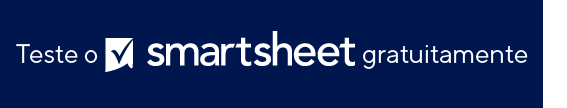 RECEITALUCRO OPERACIONALLUCRO LÍQUIDOLUCRO APÓS IMPOSTOSUS$ 0,00US$ 0,00US$ 0,00US$ 0,00MÉTRICAANO ANTERIORANO DO RELATÓRIO% DE ALTERAÇÃORECEITAUS$ 0,00US$ 0,000%DESPESAS OPERACIONAISUS$ 0,00US$ 0,000%LUCRO OPERACIONALUS$ 0,00US$ 0,000%DEPRECIAÇÃOUS$ 0,00US$ 0,000%JUROSUS$ 0,00US$ 0,000%LUCRO LÍQUIDOUS$ 0,00US$ 0,000%IMPOSTOUS$ 0,00US$ 0,000%LUCRO APÓS IMPOSTOSUS$ 0,00US$ 0,000%MÉTRICA 1US$ 0,00US$ 0,000%MÉTRICA 2US$ 0,00US$ 0,000%MÉTRICA 3US$ 0,00US$ 0,000%MÉTRICA 4US$ 0,00US$ 0,000%MÉTRICA 5US$ 0,00US$ 0,000%MÉTRICA 6US$ 0,00US$ 0,000%MÉTRICA 7US$ 0,00US$ 0,000%MÉTRICA 8US$ 0,00US$ 0,000%MÉTRICA 9US$ 0,00US$ 0,000%MÉTRICA 10US$ 0,00US$ 0,000%AVISO DE ISENÇÃO DE RESPONSABILIDADEQualquer artigo, modelo ou informação fornecidos pela Smartsheet no site são apenas para referência. Embora nos esforcemos para manter as informações atualizadas e corretas, não fornecemos garantia de qualquer natureza, seja explícita ou implícita, a respeito da integridade, precisão, confiabilidade, adequação ou disponibilidade do site ou das informações, artigos, modelos ou gráficos contidos no site. Portanto, toda confiança que você depositar nessas informações será estritamente por sua própria conta e risco.